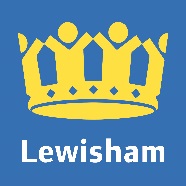 Current ApplicationsFull Details of the application (s) can be obtained from the Licensing Authority,Holbeach Office, 9 Holbeach Road, London, SE6 4TW, 0208 314 7237Anyone wishing to make a representation or requiring further information please contact the licensing team at licensing@lewisham.gov.uk Name/Address of PropertyType of ApplicationDetails of ApplicationLast Date for RepresentationsBeckenham Place Park – ZONE EBeckenham Hill Road BromleyBR3 5BSnew application a new premises licence to operate a music festival annually on the SUNDAY after the naked city festival pl1294 which falls in the last Saturday in julyactivities applied for are:live music & recorded music anything of a similar description falling within e, f or gAlcohol for consumption on the premises Sunday 12:00 – 21:30 for all activitiesObjections received awaiting a committee hearing dateBeckenham Place Park – ZONE EBeckenham Hill Road BromleyBR3 5BSNew application A new premises licence to operate a weekend music festival annually in september (dates to be confirmed at esag 6 months in advance)activities applied for are:live music & recorded music anything of a similar description falling within e, f or gAlcohol for consumption on the premises Saturday 12:00 – 22:00 Sunday 12:00 – 21:30 Objections received awaiting a committee hearing datejars bararch 64 market yardlondon se8 4bxfull variationparticulars of applicationapplied for: change of plan extension of the licensable area outside of the premises on to the market yard measuring 6 metres by 6 metres. currently licensed: supply of alcohol for consumption on and off08:00 – 23:00 Monday - saturday09:00 – 22:00 sundayrecorded music07:00 – 23:00 Monday - saturday09:00 – 22:00 sundayseasonal variationlicensable activities and opening times shall be extended from the end of authorised hours on new year’s eve until 02:00Objections received awaiting a committee hearing dateeros bistro barunit 5 eros house9 brownhill roadSe6 2hjNew applicationapplied for: sale of alcohol for consumption on the premises09:00 – 23:00 monday – thursday09:00 – 00:00 friday09:00 - 01:00 saturday09:00 – 02:00 sundaylive music18:00 – 00:00 friday12:00 – 00:00 saturday00:00 -02:00 and 12:00 -22:00 sundaylate night refreshment23:00 – 00:00 friday23:00 – 02:00 saturday00:00 – 02:00 sundaycurrently licenced for:N/A20th august 2020palace amusements70 deptford high street LondonSe8 4rtGA2005 new application East Kent Leasing Ltd have applied for a new Premises Licence for the following purposes – Adult Gaming Centre25th august 2020chicha lewisham22 loampit hillLondonSe13 7swnew applicationapplied for: sale of alcohol for consumption on and off the premises11:00 – 00:00 monday – sundaylate night refreshment23:00 – 00:30 monday - sundayrecorded music23:00 – 00:30 monday - sunday seasonal variation for late night refreshmenttill 03:30 on new year’s eve and new year’s dayseasonal variation for alcohol, recorded music and live musictill 03:00 on new year’s eve and new year’s daycurrently licenced for:n/a28th august 2020mace stores111 deptford high streetlondonse8 4nsminor variationparticulars of applicationapplied for: amendment to store layoutcurrently licensed:alcohol08.00 – 23.00 monday08:00 – 23:00 tuesday08:00 – 23:00 wednesday 08:00 – 23:00 thursday 08:00 – 23:00 friday 08:00 – 23:00 saturday10.00 – 22.30 sunday21st august 2020Flame Grill Bar16 Manor Park ParadeLee High RoadSE13 5PB New applicationAlcohol for consumption ON and OFF the premises11:00 – 00:30 Monday – SundayLate night refreshments (Including takeaway and delivery)23:00 – 00:30 Monday – Sunday Regulated entertainment11:00 – 01:00 Monday – Sunday 17th September 2020Browns of Brockley Pavement newOutdoor seating to the front of the premises for serving food and drink09:00 – 15.30 Monday09:00 – 15.30 Tuesday09:00 – 15.30 Wednesday09:00 – 15.30 Thursday09:00 – 15.30 Friday09:00 – 15.30 Saturday09:00 – 15.30 Sunday1st September 2020After hours express471 bromley road Br1 4pqNew applicationAlcohol for the consumption OFF the premises18:00 – 01:00 Sunday – Wednesday18:00 – 02:00 Thursday – SaturdayLate Night Refreshment23:00 – 01:00 Sunday – Wednesday 23:00 -  02:00 Thursday – SaturdaySeasonal VariationAny day preceding a bank holiday until 02:00 hours for all activities21st September 2020